Меню на  21.02.2022г с 7-11 лет.                                                                                                                      Утверждаю:                                                                              Директор ГОКУ «СКШИ г. Черемхово»  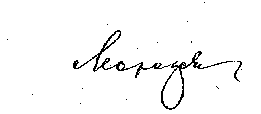                             Морозова Н.В.п/№ Наименование блюдаВыход блюдаЭнергетическая ценность                         Завтрак 1Каша « Дружба» 200,0179,92Сыр твердых сортов в нарезке10,036,333Фасоль консервированная 100,084,04Чай черный с молоком и сахаром200,052,95Груша   100,041,46Хлеб пшеничный50,0112,07Хлеб ржаной40,079,210:00Молоко                             Обед  200,0118,41Рассольник ленинградский200,0113,32Салат из белокачанной капусты  с морковью60,081,43Картофельное пюре150138,04Печень по-строгановски90,0191,05Компот из чернослива200108,16Хлеб пшеничный 60,0134,47Хлеб ржаной20,039,6Полдник1Сок фруктово-ягодный200,0100,02Печенье 20,0221,63Яблоко свежее10040,3Ужин1Голубцы овощные с молочным соусом125/75157,02Зеленый горошек 90,031,53Какао с сахаром и молоком190,0136,84Хлеб пшеничный40,089,65Хлеб ржаной20,039,6                             2 Ужин    1Йогурт 200,0116,2